We are five people:Jiang Lin,Liu Juyuan,Wang Zhiru,Lu Junyan and Wan Kun.We are group 7,we are like a family.We all have acharacteristic——Quiet.And we also study hard.So,we usually get good grades.But we are less outgoing than other groups.So，we always lose the chance to speak.My group is very great.I believe that we can become winners.And in the future.We are more hard-working than now.Let’s wait to see what will happen later!                   ——from group 7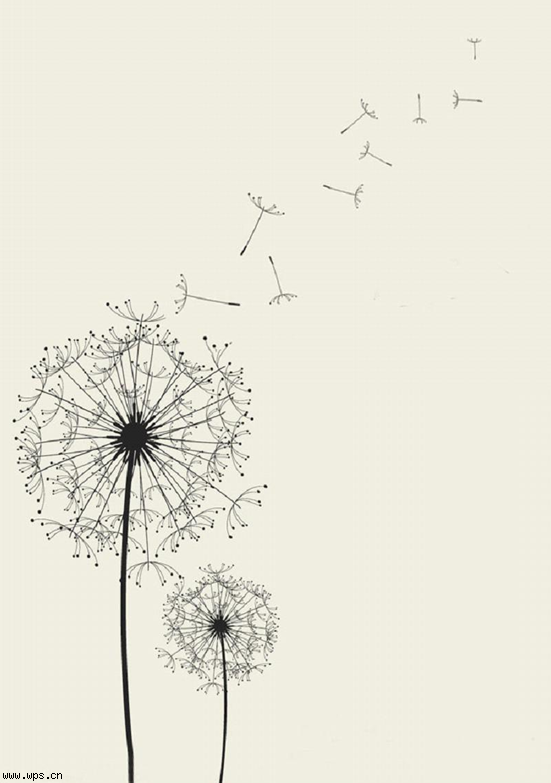 